  БАШКОРТОСТАН    РЕСПУБЛИКАҺЫ                       МУНИЦИПАЛЬНОЕ АВТОНОМНОЕ                                                                    БӘЛӘБӘЙ РАЙОНЫ  МУНИЦИПАЛЬ                                    ОБЩЕОБРАЗОВАТЕЛЬНОЕ                          РАЙОНЫ БӘЛӘБӘЙ ҠАЛАҺЫНЫҢ                                        УЧРЕЖДЕНИЕ СРЕДНЯЯ                                                                                  8-СЕ УРТА ДӨЙӨМ  БЕЛЕМ БИРЕҮ                      ОБЩЕОБРАЗОВАТЕЛЬНАЯ ШКОЛА №8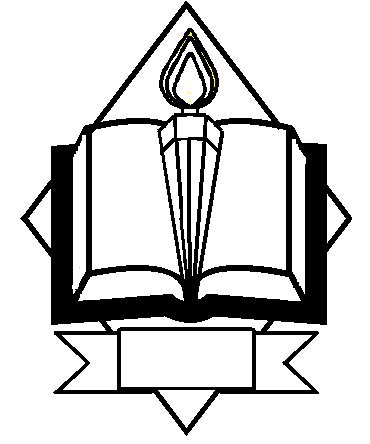 МӘКТӘБЕ МУНИЦИПАЛЬ                                               Г.БЕЛЕБЕЯ МУНИЦИПАЛЬНОГО                АВТОНОМИЯЛЫ  ДӨЙӨМ БЕЛЕМ                                РАЙОНА БЕЛЕБЕЕВСКИЙ РАЙОН            БИРЕY  УЧРЕЖДЕНИЕhЫ                                                 РЕСПУБЛИКИ БАШКОРТОСТАН                          БОЙОРОК                                                                              ПРИКАЗ          “30” Fинуар  2017 й.                              №___                      “30” января  2017 г.     Об организации приема в 1 класс на 2017-2018 учебный годВ соответствии с п. 1,2 ст. 43 Конституции РФ, п.п. 8 п.3 статьи 28, п. 2 статьи 30, п. 2 статьи 55 Федерального закона «Об образовании в Российской Федерации» №273-ФЗ, на основании приказа Министерства образования и науки Российской Федерации (Минобрнауки России) от 15 февраля 2012 года №107г. Москва «Об утверждении Порядка приема граждан в общеобразовательные учреждения», (зарегистрирован в Минюсте РФ 17 апрелям 2012 года, регистрационный номер №213859), приказа Министерства образования и науки Российской Федерации (Минобрнауки России) от 04 июля 2012 года №521 г. Москва «О внесении изменений в Порядок приема граждан в общеобразовательные учреждения, утвержденный приказом  Министерства образования и науки Российской Федерации (Минобрнауки России) от 15 февраля 2012 года, регистрационный номер №24999),ст. 10 Федерального закона от 25 июля 2002 г. №115-ФЗ «О правовом положении иностранных граждан в Российской Федерации», приказа Минобрнауки РФ от 22 января 2014 года №32 «Об утверждении порядка приема граждан на обучение по образовательным программам начального общего, основного общего и среднего общего образования», зарегистрированного Министерством юстиции РФ 02 апреля 2014 г. №31800, на основании Постановления Главы Администрации МР Белебеевский район РБ от Башкортостан от «27» января 2017года  № 84 «О закреплении территорий муниципального района Белебеевский район Республики Башкортостан за муниципальными  общеобразовательными учреждениями, реализующими программу общего образования, за муниципальными дошкольными образовательными учреждениями, реализующими программу дошкольного образования», Устава учреждения, Правил приёма в МАОУ СОШ №8 (локальный акт № 98, приложение к приказу № 201 от 29. 08. 2013 г.) п р и к а з ы в а ю:1. Организовать прием заявлений в 1 класс школы на 2017-2018 учебный год с 01 февраля 2017 года, определив следующий планируемый набор в 1 класс: четыре класса по 25 обучающихся и  в соответствии   с графиком  (Приложение 1).2. Возложить ответственность на секретаря школы Маришову Н.Е. за выполнение следующих мероприятий:прием и регистрацию заявлений в 1 класс;оформление приказов о приеме детей на обучение в течение 7 рабочих дней после приема документов и размещать их на стенде в день издания. 3. Возложить  ответственность за своевременность размещения необходимой информации о приеме детей в 1 класс  на информационном стенде и официальном сайте школы куратора начальных классов Козлову Е. Н.  4. Прием документов на детей,  не зарегистрированных на закреплённой территории, начать с 01.07.2017  до момента заполнения свободных мест, но не позднее 05. 09.2017. 5. Скомплектовать классы количеством 25 человек не позднее 30 августа 2017 года.6. Контроль исполнения данного приказа возложить на куратора начальных классов Козлову Е.Н.Основание: Устав учреждения, Правила приёма граждан на обучение по образовательным программам начального общего, основного общего и среднего общего образованияДиректор                                                                                                        Т.А. ИмашеваС приказом ознакомлен: ______________ Маришова Н.Е. «_____»_______ 2017С приказом ознакомлен: ______________ Козлова Е.Н. «_____»_______ 2017Приложение 1График приёма документов для зачисления в 1 классПонедельник – пятница                  9.00 – 18.00                                                     (перерыв 13.00-14.00)Суббота –                                             8.00 – 11.30